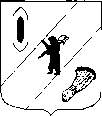 АДМИНИСТРАЦИЯ  ГАВРИЛОВ-ЯМСКОГОМУНИЦИПАЛЬНОГО  РАЙОНАПОСТАНОВЛЕНИЕ27.12.2018  № 1529Об утверждении Плана мероприятий по реализации Стратегии социально-экономического развитияГаврилов–Ямского муниципального района до 2025 годаВ соответствии с Федеральными законами от 06.10.2003 № 131-ФЗ  «Об общих принципах организации местного самоуправления в Российской Федерации», от 28.06.2014 № 172-ФЗ «О стратегическом планировании в Российской Федерации», в целях реализации Стратегии социально-экономического развития Гаврилов–Ямского муниципального района до 2025 года, руководствуясь ст. 26 Устава Гаврилов – Ямского муниципального района,     (в редакции постановлений Администрации Гаврилов-Ямского муниципального района от 10.12.2021 № 1014 ,10.06.2022 № 439, 29.09.2023 № 914)АДМИНИСТРАЦИЯ МУНИЦИПАЛЬНОГО РАЙОНА ПОСТАНОВЛЯЕТ:1. Утвердить План мероприятий по реализации Стратегии социально-экономического развития Гаврилов–Ямского муниципального района до 2025 года (Приложение).2. Разместить постановление на официальном сайте Администрации Гаврилов-Ямского муниципального района в сети Интернет.3. Постановление  вступает в силу с момента подписания. Глава Администрациимуниципального района						В.И. СеребряковПриложение к постановлениюАдминистрации Гаврилов-Ямскогомуниципального районаот  27.12.2018 № 1529План мероприятий по реализации Стратегии социально-экономического развития Гаврилов–Ямского муниципального района до 2025 годаОбщие положенияПлан мероприятий по реализации Стратегии социально-экономического развития Гаврилов–Ямского муниципального района до 2025 года (далее - План) разработан во исполнение Федерального закона от 28.06.2014 № 172-ФЗ «О стратегическом планировании в Российской Федерации» в соответствии с решением Собрания представителей Гаврилов-Ямского муниципального района от 20.12.2018 № 164 «Об утверждении Стратегии социально-экономического развития Гаврилов–Ямского муниципального района до 2025 года».План содержит:- этапы реализации Стратегии социально-экономического развития Гаврилов–Ямского муниципального района до 2025 года (далее - Стратегия);- цели социально-экономического развития Гаврилов–Ямского муниципального района (далее – Гаврилов-Ямский МР) для каждого этапа реализации Стратегии;- показатели реализации Стратегии и их значения, установленные для каждого этапа реализации Стратегии;- перечень муниципальных программ Гаврилов-Ямского МР.Этапы реализации СтратегииРеализация Стратегии предполагается в 2 этапа: - этап I «Ликвидация критических отставаний», 2019 – 2022 годы; - этап II «Опережающий рост», 2023 – 2025 годы. Основным инструментом реализации Стратегии является настоящий План.3. Стратегические цели социально-экономического развитияГаврилов-Ямского МРСтратегические цели социально-экономического развития Гаврилов-Ямского МР сформированы с учетом необходимости достижения значений ключевых показателей, определенных: - указами Президента Российской Федерации от 7 мая 2012 года № 596 «О долгосрочной государственной экономической политике», от 7 мая 2012 года № 597 «О мероприятиях по реализации государственной социальной политики», от 7 мая 2012 года № 598 «О совершенствовании государственной политики в сфере здравоохранения», от 7 мая 2012 года № 599 «О мерах по реализации государственной политики в области образования и науки», от 7 мая 2012 года № 600 «О мерах по обеспечению граждан Российской Федерации доступным и комфортным жильем и повышению качества жилищно-коммунальных услуг», от 7 мая 2012 года № 601 «Об основных направлениях совершенствования системы государственного управления», от 7 мая 2012 года № 606 «О мерах по реализации демографической политики Российской Федерации» (далее – указы Президента Российской Федерации от 7 мая 2012 года), от 14 ноября 2017 года № 548 "Об оценке эффективности деятельности органов исполнительной власти субъектов Российской Федерации";- положениями Стратегии социально-экономического развития Ярославской области до 2025 года, утвержденной Постановлением Правительства Ярославской области от 06.03.2014 года № 188-п; - положениями Концепции социально-экономического развития Ярославской области до 2025 года, утвержденной указом Губернатора области от 27.02.2013 № 110; - положениями Стратегии социально-экономического развития Гаврилов-Ямского МР до 2025 года, утвержденной решением Собрания представителей Гаврилов-Ямского МР от 20.12.2018 № 164. Главная цель социально-экономического развития Гаврилов-Ямского МР - повысить уровень и качество жизни населения района. Для достижения этой цели необходимо обеспечить повышение уровня экономического развития района и уровня развития социальной сферы. Для достижения этой цели необходимо обеспечить повышение уровня экономического развития района и уровня развития социальной сферы, сохранение (улучшение) природной среды. Цель первого этапа (2019 – 2022 годы) - ликвидация наиболее критических отставаний Гаврилов-Ямского МР от других муниципальных районов Ярославской области за счет применения стратегических механизмов развития. Будет получен и изучен опыт применения стратегических механизмов развития, что позволит их усовершенствовать. Первый этап предусматривает стабилизацию, оживление и укрепление наметившихся положительных тенденций в экономике, а также полноценную социальную защиту населения путем повышения эффективности выполнения целевых программ.Будет сохранена система социальной поддержки отдельных категорий граждан Гаврилов-Ямского МР, являющаяся стабилизирующим фактором. Стабилизируется ситуация на рынке труда, уровень безработицы не будет превышать 2,0 %. В этот период будут развиваться секторы экономики и малого бизнеса, в том числе благодаря политике импортозамещения. Продолжится рост объемов производства в большинстве отраслей экономики и увеличение объема инвестиций в основной капитал. Будут введены в эксплуатацию новые производственные объекты. Население района начнет замечать изменения в качестве и комфорте жизни.Цель второго этапа (2023 – 2025 годы) - достижение максимальных эффектов развития, что позволит добиться главной стратегической цели. Как первый, так и второй этап предусматривает стабилизацию социальной ситуации в городе и районе и существенное укрепление экономики, главным образом за счет создания территории опережающего социально-экономического развития моногорода Гаврилов-Ям. Второй этап реализации стратегии предполагает ускоренные темпы развития экономики и наращивание объемов производства на предприятиях, созданных в 2019-2022 годы и получивших статус резидентов территории социально-экономического развития моногорода Гаврилов-Ям. В этот период произойдет основной качественный сдвиг в структуре экономики, начнут развиваются секторы новой экономики и малого бизнеса (кластерного типа). Экономика района постепенно избавится от устаревших энергоемких производств и технологий и перейдет на рациональную модель потребления ресурсов. Территория Гаврилов-Ямского МР будет развиваться в соответствии с утвержденными документами территориального планирования и градостроительного зонирования, будет обеспечена устойчивость функционирования сферы жилищно-коммунального хозяйства, созданы условия для развития человеческого капитала.К 2025 году планируется достичь следующих показателей:- Стабилизация численности населения муниципального образования на уровне 24 тыс. человек;- Рост объема инвестиций в основной капитал –  не менее, чем на 25%;- Объем сельскохозяйственной продукции – не ниже 1,1 млрд.руб.;- Увеличение доли работающих в малом бизнесе в 1,5 раза;- Ввод в эксплуатацию жилья, ежегодно не менее 15000 кв.м.;- Максимальная эффективность использования кадрового потенциала, снижение уровня безработицы до 1,8 %;- Среднемесячная начисленная заработная плата работников крупных и средних организаций в расчете на одного работника возрастет в 1,5 раза;- Обеспечение защищенности граждан, нуждающихся в социальной защите – 100 %.4. Целевые показатели реализации СтратегииЦелевые показатели реализации Стратегии разбиты по направлениям реализации:- экономика (развитие конкурентоспособной, динамичной высокотехнологичной экономики, позволяющей обеспечить устойчивое экономическое развитие Гаврилов-Ямского МР);- социальная сфера (развитие человеческого потенциала как основного фактора устойчивого экономического развития);- инфраструктура (создание комфортных условий жизни населения района за счет развития инфраструктуры).Целевые значения ключевых показателей на период реализации Стратегии рассчитаны с учетом необходимости достижения целевых значений показателей указов Президента Российской Федерации от 7 мая 2012 года.Плановые значения целевых показателей реализации Стратегии для I этапа приводятся по годам. Для II этапа плановые значения по годам будут рассчитаны в 2022 году исходя из степени их достижения на I этапе.Целевые значения ключевых показателей Стратегии СЭР по направлениям<1> -  Предварительные данные.Список используемых сокращенийРосстат		- Федеральная служба государственной статистикиУЖКХ, КСиПП	- Управление жилищно-коммунального хозяйства, капитального строительства и природопользования Администрации Гаврилов-Ямского муниципального районаУФ				- Управление финансов Администрации Гаврилов-Ямского муниципального районаУО				- Управление образования Администрации Гаврилов-Ямского муниципального района          УКТСиМП	- Управление культуры, туризма, спорта и молодежной политики Администрации Гаврилов-Ямского       муниципального районаОЭПДИиСХ 	- отдел экономики, предпринимательской деятельности, инвестиций и сельского хозяйства Администрации Гаврилов-Ямского муниципального района5. Перечень муниципальных программ, содержащих комплекс мероприятий, обеспечивающих достижение цели Стратегии на каждомэтапе ее реализацииВ целях реализации Стратегии СЭР в Гаврилов-Ямском МР будет осуществляется реализация следующих муниципальных программ:1.	Развитие образования в Гаврилов-Ямском муниципальном районе; 			2. Социальная поддержка населения Гаврилов-Ямского муниципального района;			3. Обеспечение общественного порядка и противодействие преступности на  территории Гаврилов-Ямского муниципального района;			4. Защита населения  и территории Гаврилов-Ямского муниципального района от чрезвычайных ситуаций;			5. Развитие культуры и туризма в Гаврилов-Ямском муниципальном районе;		6. Охрана окружающей среды Гаврилов-Ямского муниципального района;			7. Развитие физической культуры и спорта в Гаврилов-Ямском муниципальном районе;8. Обеспечение качественными коммунальными услугами населения Гаврилов-Ямского муниципального района;9. Экономическое развитие и инновационная экономика Гаврилов-Ямского муниципального района;10. Эффективная власть в Гаврилов-Ямском муниципальном районе;11. Информационное общество в Гаврилов-Ямском муниципальном районе;12. Развитие дорожного хозяйства и транспорта в Гаврилов-Ямском муниципальном районе;13. Развитие сельского хозяйства в Гаврилов-Ямском муниципальном районе;14. Энергоэффективность в Гаврилов-Ямском муниципальном районе;15. Создание условий для эффективного управления муниципальными финансами в Гаврилов-Ямском муниципальном районе;16. Управление муниципальным имуществом и земельными ресурсами Гаврилов-Ямского муниципального района Ярославской области;17. Развитие молодежной политики и патриотическое воспитание в Гаврилов-Ямском муниципальном районе;18. Укрепление общественного здоровья населения Гаврилов-Ямского муниципального района;19. Формирование современной городской среды на территории Гаврилов-Ямского муниципального района.  Перечень и состав муниципальных программ Гаврилов-Ямского МР на период реализации СтратегииСписок используемых сокращений:УО	- Управление образования Администрации Гаврилов-Ямского муниципального районаУСЗНиТ	- Управление социальной защиты населения и труда Администрации Гаврилов-Ямского муниципального районаУКТСиМП	- Управление культуры, туризма, спорта и молодёжной    	политики Администрации Гаврилов-Ямского муниципального районаУЖКХ,КСиП	- Управление жилищно-коммунального хозяйства, капитального строительства и природопользования Администрации Гаврилов-Ямского муниципального районаУФ	- Управление финансов Администрации Гаврилов-Ямского муниципального районаУАГИиЗО              -   Управление по архитектуре, градостроительству,     имущественным и земельным отношениям  Администрации Гаврилов-Ямского муниципального районаОЭПДИиСХ	- отдел экономики, предпринимательской деятельности, инвестиций и сельского хозяйства Администрации Гаврилов-Ямского муниципального районаООРиМС	- отдел по организационной работе и муниципальной службе Администрации Гаврилов-Ямского муниципального районаОДНиЗП	- отдел по делам несовершеннолетних и защите их прав Администрации Гаврилов-Ямского муниципального районаОМП, ГОЧС          -  отдел по мобилизационной подготовке, ГО и ЧС Администрации Гаврилов-Ямского муниципального района»№п/пНаименование показателяПлановые значенияПлановые значенияПлановые значенияПлановые значенияПлановые значенияИсточник информации о фактическом значении№п/пНаименование показателяЭтап 1Этап 1Этап 1Этап 1Этап 2Источник информации о фактическом значении№п/пНаименование показателябазовый период, 2017 год2018 год2019 год2020 год2021 год<1>2022 год2025 годИсточник информации о фактическом значении12345678910Экономика Цель направления - развитие конкурентоспособной, динамичной высокотехнологичной экономики, позволяющей обеспечить устойчивое экономическое развитие Гаврилов-Ямского МРЭкономика Цель направления - развитие конкурентоспособной, динамичной высокотехнологичной экономики, позволяющей обеспечить устойчивое экономическое развитие Гаврилов-Ямского МРЭкономика Цель направления - развитие конкурентоспособной, динамичной высокотехнологичной экономики, позволяющей обеспечить устойчивое экономическое развитие Гаврилов-Ямского МРЭкономика Цель направления - развитие конкурентоспособной, динамичной высокотехнологичной экономики, позволяющей обеспечить устойчивое экономическое развитие Гаврилов-Ямского МРЭкономика Цель направления - развитие конкурентоспособной, динамичной высокотехнологичной экономики, позволяющей обеспечить устойчивое экономическое развитие Гаврилов-Ямского МРЭкономика Цель направления - развитие конкурентоспособной, динамичной высокотехнологичной экономики, позволяющей обеспечить устойчивое экономическое развитие Гаврилов-Ямского МРЭкономика Цель направления - развитие конкурентоспособной, динамичной высокотехнологичной экономики, позволяющей обеспечить устойчивое экономическое развитие Гаврилов-Ямского МРЭкономика Цель направления - развитие конкурентоспособной, динамичной высокотехнологичной экономики, позволяющей обеспечить устойчивое экономическое развитие Гаврилов-Ямского МРЭкономика Цель направления - развитие конкурентоспособной, динамичной высокотехнологичной экономики, позволяющей обеспечить устойчивое экономическое развитие Гаврилов-Ямского МРЭкономика Цель направления - развитие конкурентоспособной, динамичной высокотехнологичной экономики, позволяющей обеспечить устойчивое экономическое развитие Гаврилов-Ямского МР1Объем отгруженных товаров собственного производства, выполненных работ и услуг собственными силами по организациям, не относящимся к субъектам малого предпринимательства (включая средние предприятия), средняя численность работников которых превышает 15 человек, млн. руб.3643,33100,83143,23174,63350,03386,93500,0Росстат2Объем инвестиций в основной капитал, млн. руб.232,3124,2162,1222,6225,0236,6298,9Росстат3Реализация инвестиционных проектов во всех сферах экономики района, да/нетдададададададаРасчет ОЭПДИиСХ4Оборот розничной торговли (без субъектов малого предпринимательства),млн. руб.1751,51681,72587,93015,73157,43198,03246,7Росстат5Оборот общественного питания (без субъектов малого предпринимательства) , млн. руб.54,041,545,045,750,750,852,0Росстат6Индекс производства продукции сельского хозяйства в хозяйствах всех категорий (в сопоставимых ценах) к предыдущему году,  %99,1104,8102,0100,7101,0101,0100,0Росстат7Туристический поток, тыс. человек68,181,5143,992,1200,0220,0250,0Расчет УКТСиМП8106,7105,5104,8105,3107,2109,0108,6Расчет УФСоциальная сфера Цель направления - развитие человеческого потенциала как основного фактора устойчивого экономического развитияСоциальная сфера Цель направления - развитие человеческого потенциала как основного фактора устойчивого экономического развитияСоциальная сфера Цель направления - развитие человеческого потенциала как основного фактора устойчивого экономического развитияСоциальная сфера Цель направления - развитие человеческого потенциала как основного фактора устойчивого экономического развитияСоциальная сфера Цель направления - развитие человеческого потенциала как основного фактора устойчивого экономического развитияСоциальная сфера Цель направления - развитие человеческого потенциала как основного фактора устойчивого экономического развитияСоциальная сфера Цель направления - развитие человеческого потенциала как основного фактора устойчивого экономического развитияСоциальная сфера Цель направления - развитие человеческого потенциала как основного фактора устойчивого экономического развитияСоциальная сфера Цель направления - развитие человеческого потенциала как основного фактора устойчивого экономического развитияСоциальная сфера Цель направления - развитие человеческого потенциала как основного фактора устойчивого экономического развития9Численность населения (на конец года), тыс. человек25,925,625,224,824,323,923,6Росстат10Доля получателей услуги дошкольного, дополнительного, общего образования, удовлетворенных качеством услуги, %90,090,091,092,093,095,095,0Расчет УО11Доступность дошкольного образования для детей от 1,5 до 3-х лет, %90,090,092,094,097,0100,0100,0Расчет УО12Создание новых объектов, реконструкция (ремонт) действующих объектов образования, культуры, спорта, молодежи и туризма, да/нетдададададададаРасчет УКТСиМП, УО13Обеспечение защищенности граждан, нуждающихся в социальной защите, %100,0100,0100,0100,0100,0100,0100,0Расчет УСЗНиТ14Среднемесячная начисленная заработная плата одного работника (без субъектов малого предпринимательства), рублей 29666,732745,434547,036449,838928,441108,448728,2Росстат15Уровень зарегистрированной безработицы, %2,192,432,252,402,002,001,80РосстатИнфраструктураЦель направления - создание комфортных условий жизни населения района за счет развития инфраструктурыИнфраструктураЦель направления - создание комфортных условий жизни населения района за счет развития инфраструктурыИнфраструктураЦель направления - создание комфортных условий жизни населения района за счет развития инфраструктурыИнфраструктураЦель направления - создание комфортных условий жизни населения района за счет развития инфраструктурыИнфраструктураЦель направления - создание комфортных условий жизни населения района за счет развития инфраструктурыИнфраструктураЦель направления - создание комфортных условий жизни населения района за счет развития инфраструктурыИнфраструктураЦель направления - создание комфортных условий жизни населения района за счет развития инфраструктурыИнфраструктураЦель направления - создание комфортных условий жизни населения района за счет развития инфраструктурыИнфраструктураЦель направления - создание комфортных условий жизни населения района за счет развития инфраструктурыИнфраструктураЦель направления - создание комфортных условий жизни населения района за счет развития инфраструктуры16Ввод в действие жилых домов, тыс.кв.м. общей площади (ежегодно)14,313,815,315,010,515,015,0Росстат17Количество газифицированных сетевым газом населенных пунктов, ед38394041424448Расчет УЖКХ, КСиПП18Доля протяженности автомобильных дорог, не отвечающих нормативным требованиям в общей протяженности автомобильных дорог, %80,180,078,877,875,072,067,0Расчет УЖКХ, КСиПП№№ п/пНаименование муниципальной программы Ответствен-ный испол-нитель муници-пальной программыОтветствен-ный соис-полнитель муници-пальной программыНаименование целевых программ и основных мероприятий, входящих в состав муниципальной программы134561Развитие образования в Гаврилов-Ямском муниципальном районеУОУОВЦП «Развитие образования Гаврилов-Ямского муниципального района» Развитие образования в Гаврилов-Ямском муниципальном районеУОМЦП «Создание условий для дополнительного образования детей в Гаврилов-Ямском муниципальном районе»2Социальная под-держка населения Гаврилов-Ямско-го муниципаль-ного районаУСЗНиТУСЗНиТВЦП «Социальная поддержка населения Гаврилов-Ямского муниципального района»2Социальная под-держка населения Гаврилов-Ямско-го муниципаль-ного районаУСЗНиТОДНиЗПМЦП «Профилактика безнадзорности, правонарушений и защита прав несовершеннолетних в Гаврилов-Ямском муниципальном районе» 2Социальная под-держка населения Гаврилов-Ямско-го муниципаль-ного районаУСЗНиТУСЗНиТМЦП «Поддержка социально-ориентированных некоммерческих организаций в Гаврилов-Ямском муниципальном районе» 3Обеспечение общественного порядка и проти-водействие прес-тупности на тер-ритории Гаври-лов-Ямского муниципального районаОМП, ГОЧСУКТСиМПМЦП «Комплексные меры противодействия злоупотреблению наркотикам и их незаконному обороту в Гаврилов-Ямском муниципальном районе» 3Обеспечение общественного порядка и проти-водействие прес-тупности на тер-ритории Гаври-лов-Ямского муниципального районаОМП, ГОЧСУЖКХ, КСиПМЦП «Повышение безопасности дорожного движения в Гаврилов-Ямском муниципальном районе» 3Обеспечение общественного порядка и проти-водействие прес-тупности на тер-ритории Гаври-лов-Ямского муниципального районаОМП, ГОЧСУКТСиМПМЦП «Профилактика  правонарушений в Гаврилов-Ямском муниципальном районе» 3Обеспечение общественного порядка и проти-водействие прес-тупности на тер-ритории Гаври-лов-Ямского муниципального районаОМП, ГОЧСОМП, ГОЧСМЦП «Профилактика терроризма и экстремизма в Гаврилов-Ямском муниципальном районе»4Защита населения и территории Гаврилов-Ямско-го муниципаль-ного района от чрезвычайных ситуацийОМП, ГОЧСОМП, ГОЧСМЦП «Повышение безопасности жизнедеятельности населения и территории Гаврилов-Ямского муниципального района»4Защита населения и территории Гаврилов-Ямско-го муниципаль-ного района от чрезвычайных ситуацийОМП, ГОЧСОМП, ГОЧСВЦП «Обеспечение функционирования органа повседневного управления Гаврилов-Ямского муниципального района»5Развитие культуры и туризма в Гаврилов-Ямском муниципальном районеУКТСиМПУКТСиМПВЦП «Развитие сферы культуры Гаврилов-Ямского муниципального района» 5Развитие культуры и туризма в Гаврилов-Ямском муниципальном районеУКТСиМПУКТСиМПМЦП «Возрождение традиционной народной культуры» 6Охрана окружа-ющей среды Гаврилов-Ямс-кого муниципаль-ного районаУЖКХ, КСиПУЖКХ, КСиПМЦП «Охрана окружающей среды на территории Гаврилов-Ямского муниципального района» 7Развитие физи-ческой культуры и спорта в Гаври-лов-Ямском муниципальном районеУКТСиМПУКТСиМПМЦП «Развитие физической культуры и спорта в Гаврилов-Ямском муниципальном районе»8Обеспечение качественными коммунальными услугами населе-ния Гаврилов-Ямского муници-пального районаУЖКХ, КСиПУЖКХ, КСиПМЦП «Развитие водоснабжения, водоотведения и очистки сточных вод Гаврилов-Ямского муниципального района» Обеспечение качественными коммунальными услугами населе-ния Гаврилов-Ямского муници-пального районаУЖКХ, КСиП МЦП «Обеспечение бесперебойного предоставления коммунальных услуг потребителям»Обеспечение качественными коммунальными услугами населе-ния Гаврилов-Ямского муници-пального районаУЖКХ, КСиПМЦП «Газификация и модернизация жилищно-коммунального хозяйства Гаврилов-Ямского муниципального района»Обеспечение качественными коммунальными услугами населе-ния Гаврилов-Ямского муници-пального районаУЖКХ, КСиПМЦП «Обеспечение бесперебойного предоставления коммунальных услуг потребителям»Обеспечение качественными коммунальными услугами населе-ния Гаврилов-Ямского муници-пального районаУЖКХ, КСиПМЦП «Оказание государственной поддержки отдельным категориям граждан, проживающим в Гаврилов-Ямском муниципальном районе»Обеспечение качественными коммунальными услугами населе-ния Гаврилов-Ямского муници-пального районаУЖКХ, КСиПМЦП «Реализация вопросов в сфере жилищно-коммунального хозяйства»9Экономическое развитие  и инновационная  экономика Гаврилов-Ямского муниципального районаОЭПДИиСХОЭПДИиСХМЦП «Поддержка и развитие малого и среднего предприни-мательства Гаврилов-Ямского муниципального района» 10Эффективная власть в Гаврилов-Ямском муниципальном районеООРиМСООРиМСМЦП «Противодействие коррупции в Гаврилов-Ямском муниципальном районе» 11Информационное общество в Гаврилов-Ямскоммуниципальном районеООРиМСООРиМСВЦП «Развитие средств массовой информации  на территории Гаврилов-Ямского муниципального района» 12Развитие дорож-ного хозяйства и транспорта в Гаврилов-Ямском муниципальном районеУЖКХ,КСиП УЖКХ,КСиПМЦП «Развитие сети автомобильных дорог общего пользования местного значения Гаврилов-Ямского муниципального района» Развитие дорож-ного хозяйства и транспорта в Гаврилов-Ямском муниципальном районеУЖКХ,КСиПМЦП «Развитие автомобильного пассажирского транспорта общего пользования на территории Гаврилов-Ямского муниципального района» 13Развитие сель-ского хозяйства в Гаврилов-Ямском муниципальном районеОЭПДИиСХОЭПДИиСХМЦП «Развитие агропромышленного комплекса Гаврилов-Ямского муниципального района» 14Энергоэффектив-ность в Гаврилов-Ямском муници-пальном районеУЖКХ,КСиПУЖКХ,КСиПМЦП «Энергосбережение в Гаврилов-Ямском муниципальном районе» 15Создание условий для эффективного управления муниципальными финансами в Гаврилов-Ямском муниципальном районеУФ  УФВЦП  управления финансов администрации Гаврилов-Ямского муниципального района  15Создание условий для эффективного управления муниципальными финансами в Гаврилов-Ямском муниципальном районеУФ  УФМЦП «Выравнивание уровня бюджетной обеспеченности муниципальных образований Гаврилов-Ямского муниципального района»16Управление муниципальным имуществом и земельными ресурсами Гаврилов-Ямского муниципального района Ярославской областиУАГИиЗОУАГИиЗОМЦП «Управление и распоряжение имуществом и земельными ресурсами Гаврилов-Ямского муниципального района Ярославской области»17Развитие молодежной политики и патриотическое воспитание в Гаврилов-Ямском муниципальном районеУКТСиМПУКТСиМПМЦП «Патриотическое воспитание граждан Российской Федерации, проживающих на территории Гаврилов-Ямского муниципального района»17Развитие молодежной политики и патриотическое воспитание в Гаврилов-Ямском муниципальном районеУКТСиМПУКТСиМПМЦП «Молодежь»17Развитие молодежной политики и патриотическое воспитание в Гаврилов-Ямском муниципальном районеУКТСиМПУКТСиМПВЦП «Реализация молодежной политики в Гаврилов-Ямском муниципальном районе»18Укрепление общественного здоровья населения Гаврилов-Ямского муниципального районаУКТСиМПУКТСиМПМЦП «Укрепление общественного здоровья населения Гаврилов-Ямского муниципального района»19Формирование современной городской среды на территории Гаврилов-Ямского муници-пального районаУЖКХ, КСиПУЖКХ, КСиПМЦП «Формирование современной городской среды Гаврилов-Ямского муниципального района» 